Groupe de travail du Traité de coopération en matière de brevets (PCT)Septième sessionGenève, 10 – 13 juin 2014RÉDUCTIONS DE TAXES ACCORDÉES AUX DÉPOSANTS DE CERTAINS PAYS, NOTAMMENT LES PAYS EN DÉVELOPPEMENT ET LES PAYS LES MOINS AVANCÉSDocument établi par le Bureau internationalRésuméLe présent document contient la version actualisée, demandée par le groupe de travail à sa sixième session, des précédents documents de travail établis par le Bureau international sur la question des réductions de taxes en faveur de certains déposants de certains pays, notamment les pays en développement et les pays les moins avancés.  Ainsi qu’en est convenu le groupe de travail, les informations contenues dans le présent document et dans les précédents documents de travail publiés sous les cotes PCT/WG/3/4 Rev. et PCT/WG/6/10 serviront de base à la poursuite des discussions du groupe de travail sur cette question.RappelLa question d’une réduction de certaines taxes en faveur des déposants de certains pays, notamment les pays en développement et les pays les moins avancés, est depuis plusieurs années déjà à l’ordre du jour du groupe de travail.  Pour un résumé des délibérations des États membres à l’Assemblée comme au groupe de travail, voir la section intitulée “Rappel” aux paragraphes 4 à 10 du document PCT/WG/3/4 Rev.Comme suite aux délibérations qui ont eu lieu à la trente-huitième session de l’Assemblée et à la deuxième session du groupe de travail, le Bureau international avait présenté à la troisième session du groupe de travail une série de propositions révisées (document PCT/WG/3/4 Rev.), suggérant que soit utilisée une série actualisée de critères, à savoir une combinaison de facteurs relatifs au revenu et à l’innovation, afin de déterminer les critères à remplir pour bénéficier d’une réduction de certaines taxes du PCT.Plus précisément, le Bureau international avait proposé que la réduction de taxes de 90% ne soit appliquée que si la demande internationale est déposée par :un déposant qui est une personne physique ressortissante d’un État, et est domiciliée dans un État, figurant parmi les États dont le produit intérieur brut (PIB) par habitant est inférieur à 25 000 dollars É.-U. selon les données relatives au produit intérieur brut par habitant sur les 10 dernières années exprimé en dollars É.-U. constants par rapport à 2008 publiées par l’Organisation des Nations Unies et dont les ressortissants et les résidents sont des personnes physiques ayant déposé moins de 10 demandes internationales pour un million de personnes ou moins de 50 demandes internationales par an (en chiffres absolus), selon les données moyennes sur les cinq dernières années relatives au nombre annuel de dépôts publiées par le Bureau international, ouun déposant qui est une personne physique ou une personne morale ressortissante d’un État, et est domiciliée dans un État, classé dans la catégorie des pays les moins avancés par l’Organisation des Nations Unies.Toutefois, les propositions présentées ont une fois encore soulevé les préoccupations de certains États membres et la troisième session a pris fin sans un accord sur les nouveaux critères proposés pour bénéficier d’une réduction de certaines taxes du PCT.Vu le manque de suggestions par les États membres quant à une façon possible d’avancer et compte tenu de la divergence de vues qui subsistait parmi les États membres quant aux critères à appliquer pour déterminer le groupe de pays qui devrait bénéficier d’une réduction de certaines taxes du PCT, la question n’avait pas été inscrite à l’ordre du jour de la quatrième session du groupe de travail tenue en 2011.À sa cinquième session en 2012, le groupe de travail – tout en notant la complexité de la question et la difficulté de trouver des solutions financièrement viables pour rendre le système du PCT plus accessible – a demandé au Bureau international d’établir un document de travail supplémentaire sur la question (voir le résumé du président, paragraphe 10 du document PCT/WG/5/21 et le rapport de la session, paragraphe 52 du document PCT/WG/5/22 Rev.).À sa sixième session tenue en 2013, le groupe de travail a poursuivi ses discussions sur cette question, sur la base d’un nouveau document établi par le Bureau international (paragraphes 48 à 84 du document PCT/WG/6/10).  Ce document contenait une analyse, assortie d’observations du Bureau international, des préoccupations exprimées et des suggestions formulées par les États membres au cours des délibérations tenues par le groupe de travail sur la proposition principale (document PCT/WG/3/4 Rev.) à sa troisième session et posait un certain nombre de questions aux États membres quant aux principes fondamentaux qui devraient régir l’établissement de nouveaux critères à remplir pour bénéficier d’une réduction des taxes du PCT.Le président a résumé comme suit les délibérations du groupe de travail à sa sixième session (voir le rapport de la session, paragraphes 217 et 218 du document PCT/WG/6/24) :“217.	Le président a récapitulé les interventions concernant les critères d’admissibilité à une réduction de taxes pour les déposants des pays en développement et des pays les moins avancés.  Il n’existe pas de voie toute tracée, et un certain nombre de délégations ont indiqué avoir besoin d’un complément d’information sur cette question pour pouvoir en discuter à la prochaine session du groupe de travail.  Certaines questions ont été soulevées par des délégations quant à l’objectif poursuivi par cette initiative et à la finalité réelle des délibérations.  Compte tenu de cet objectif ultime, le groupe de travail pourrait être en mesure de formuler des propositions formelles ou plus précises, mais cette question est restée d’une certaine façon sans réponse.  Le président a estimé à ce sujet qu’un objectif général du document était de définir une approche claire et utile des réductions de taxes qui donne aux pays en développement et aux pays les moins avancés accès au système du PCT au moyen d’un mécanisme de réduction de taxe, du fait que les déposants de ces pays ont des difficultés à payer les taxes à leur niveau actuel.  Certains intervenants ont soutenu le principe d’une approche combinant les critères économiques et d’innovation pour déterminer les réductions de taxes, et les détails à ce sujet devraient être précisés à un stade ultérieur.  D’autres délégations ont toutefois estimé que le nombre de dépôts ne constituait pas un critère d’admissibilité satisfaisant et novateur, et que s’il était utilisé, il risquait de pénaliser les pays peu peuplés utilisant actuellement le système du PCT.  Le président a donc encouragé les États membres à fournir au Secrétariat des contributions et des suggestions concrètes sur une éventuelle voie à suivre, en vue de poursuivre le débat sur cette question lors de la prochaine session.“218.	Le groupe de travail a décidé de poursuivre ses délibérations sur la question à sa prochaine session, et le Secrétariat s’efforcera de mettre son document de travail à jour pour faciliter les délibérations.”Mise à jourCirculaire PCTComme suite à la proposition faite par le président de la sixième session du groupe de travail concernant la communication de contributions et de suggestions concrètes en vue de poursuivre les discussions sur la question de la réduction des taxes en faveur de certains déposants des pays en développement et des pays les moins avancés à la prochaine session du groupe de travail, le Bureau international a invité les États membres et les organisations représentant les utilisateurs du système du PCT, au moyen de la circulaire C. PCT 1390 datée du 12 août 2013, à faire part de leurs contributions et suggestions à cet égard au Secrétariat.En réponse à cette circulaire, le Bureau international a reçu les suggestions et observations ci-après de deux États membres et d’une organisation représentant les utilisateurs du système :L’office d’un État membre a suggéré que le seuil à prendre en considération pour déterminer si un pays en développement remplit les conditions requises pour bénéficier de réductions des taxes du PCT soit fonction d’une donnée externe, afin de réduire autant que possible la charge administrative liée à la nécessité de le réviser périodiquement.  Il a suggéré d’utiliser les catégories de revenu de la Banque mondiale (pays à faible revenu, pays à revenu intermédiaire de la tranche inférieure, pays à revenu intermédiaire de la tranche supérieure et pays à revenu élevé), qui sont régulièrement actualisées et ne reposent sur aucune règle complexe.L’office d’un autre État membre a souligné l’importance des réductions de taxes du PCT pour les personnes physiques qui sont des nationaux et des résidents du pays concerné, qui avait, dans une certaine mesure, contribué à l’accroissement du nombre de demandes selon le PCT déposées par des personnes physiques dans ce pays, où celles-ci atteignaient une proportion supérieure à la moyenne de tous les autres États membres.Une organisation représentant les utilisateurs du système du PCT a estimé qu’il était nécessaire de poursuivre les discussions quant au fond sur la base d’une étude des niveaux de revenu et d’innovation dans les pays en développement.StatistiqueComme l’a demandé le groupe de travail à sa sixième session, le Bureau international a actualisé les données par pays figurant dans l’annexe du document PCT/WG/6/10 en prenant en considération les statistiques allant jusqu’à 2012 et en indiquant en particulier les pays qui bénéficieraient de la réduction de certaines taxes du PCT en vertu des nouveaux critères proposés dans le document PCT/WG/3/4 Rev. (voir l’annexe I du présent document).La mise à jour des données par pays sur la base des statistiques allant jusqu’à 2012 n’a entraîné aucune modification concernant la liste des pays qui, en vertu des nouveaux critères proposés dans le document PCT/WG/3/4 Rev., seraient admis à bénéficier de réductions des taxes.  Comme précédemment, il y a 10 pays dont les déposants ne remplissent pas les critères actuellement en vigueur mais qui pourraient prétendre à des réductions de taxes en vertu des nouveaux critères proposés dans le document PCT/WG/3/4 Rev., à savoir Arabie saoudite, Bahamas, Chypre, Grèce, Malte, Nauru, Palaos, Portugal, Slovénie et Suriname.En revanche, deux pays dont les déposants peuvent prétendre à des réductions de taxes en vertu des critères en vigueur perdraient cette possibilité en vertu des nouveaux critères proposés dans le document PCT/WG/3/4 Rev, à savoir les Émirats arabes unis et Singapour.À titre d’informations supplémentaires, l’annexe II du présent document contient des données actualisées indiquant le nombre de demandes internationales déposées au cours de la période 2000-2013 qui ont bénéficié de la réduction de la taxe internationale de dépôt en vertu des critères actuels prévus dans le barème des taxes du règlement d’exécution du PCT, ventilées par pays d’origine du déposant nommé en premier.Le groupe de travail est invité à poursuivre ses discussions sur la question des réductions de taxes en faveur de certains déposants des pays en développement et des pays les moins avancés sur la base des documents PCT/WG/3/4 Rev. et PCT/WG/6/10 et des renseignements contenus dans le présent document.[Les annexes suivent]DONNÉES PAR PAYS : RÉDUCTION DES TAXES PCT POUR CERTAINS PAYSL’annexe I contient une version actualisée des données présentées dans l’annexe I du document PCT/WG/3/4 Rev. tenant compte des données statistiques disponibles jusqu’en 2012.Les pays dont le nom est surligné en vert sont ceux dont les déposants ne remplissent pas les conditions requises en vertu des critères actuels mais qui les rempliraient en vertu des nouveaux critères proposés dans le document PCT/WG/3/4 Rev.  Ces pays sont les suivants : Arabie saoudite, Bahamas, Chypre, Grèce, Malte, Nauru, Palaos, Portugal, Slovénie et Suriname.Les pays dont le nom est surligné en rouge sont ceux dont les déposants, en vertu des nouveaux critères proposés dans le document PCT/WG/3/4 Rev., n’auraient pas droit à des réductions de taxe du PCT.  Parmi ces pays, il en est deux qui remplissent les conditions requises en vertu des critères actuels mais qui ne les rempliraient plus en vertu des nouveaux critères proposés dans le document PCT/WG/3/4 Rev.  Ces pays sont les suivants : Émirats arabes unis et Singapour.Les données surlignées en bleu indiquent des valeurs qui sont supérieures aux seuils des trois indicateurs proposés dans le document PCT/WG/3/4 Rev., à savoir : i) “PIB par habitant” (seuil proposé : 25 000 dollars É.-U. selon les données relatives au produit intérieur brut par habitant sur les 10 dernières années exprimé en dollars É.-U. constants par rapport à 2005 publiées par l’Organisation des Nations Unies);  ii) “demandes selon le PCT déposées par des personnes physiques (pour un million de personnes)” (seuil proposé : moins de 10 demandes internationales par an pour un million de personnes);  et iii) “demandes selon le PCT déposées par des personnes physiques (en chiffres absolus)” (seuil proposé : moins de 50 demandes internationales par an en chiffres absolus).[L’annexe II suit]DEMANDES INTERNATIONALES PAR PAYS D’ORIGINE AYANT BÉNÉFICIÉ DE RÉDUCTIONS DE TAXES DU PCT (2000 – 2013)L’annexe II indique le nombre de demandes internationales déposées au cours de la période 2000-2013 qui ont bénéficié de réductions de la taxe internationale de dépôt en vertu des critères actuels prévus dans le barème des taxes du règlement d’exécution du PCT, ventilé par pays d’origine du premier déposant nommé.[Fin de l’annexe et du document]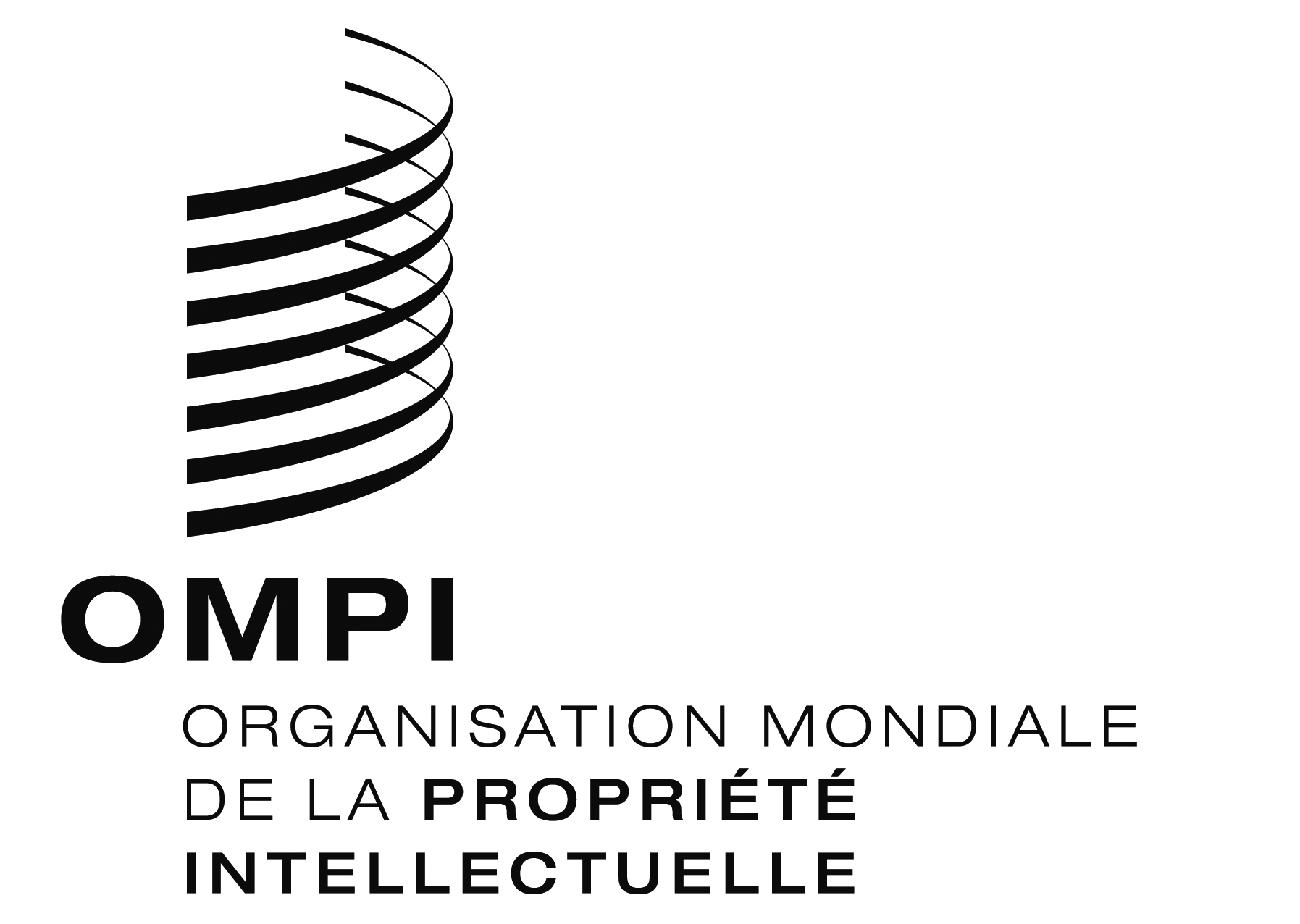 FPCT/WG/7/26 PCT/WG/7/26 PCT/WG/7/26 ORIGINAL : AnglaisORIGINAL : AnglaisORIGINAL : AnglaisDATE : 21 mai 2014DATE : 21 mai 2014DATE : 21 mai 2014PaysRéductions actuelles des taxes PCTNouvelles réductions proposéesCatégorie de revenuPopulation (en millions de personnes), 
moyenne sur cinq ans 2008-2012PIB par habitant, 
2012
(dollars É.-U. courants)PIB par habitant,
moyenne sur 10 ans2003-2012 
(dollars É.-U. constants 
de 2005)SEUIL PROPOSÉ :
 25 000 dollars É.-U.Demandes selon le PCT déposées par l’ensemble des déposants 
(pour un million de personnes) 
moyenne sur cinq ans 
 2008-2012 Nombre total de demandes selon le PCT, 2012Demandes selon le PCT déposées par des personnes physiques, 2012Demandes selon le PCT (personnes physiques) 
(pour un million de personnes), 
moyenne sur 5 ans
2008-2012SEUIL PROPOSÉ :
 MOINS DE 10Demandes PCT 
(personnes physiques), 
moyenne sur cinq ans 
2008-2012 
SEUIL PROPOSÉ :
 MOINS DE 50AfghanistanOuiOui (a), (b)E28,46833250,0000,00Afrique du SudOuiOui (a)IS51,47 3365 4316,63141292,8145AlbanieOuiOui (a)IS3,23 8092 9300,3320,22AlgérieOuiOui (a)IS37,15 3803 0660,2440,15AllemagneNonNonE83,141 37634 741218,718 76491512,31 020AndorreNonNonE0,141 10138 19978,97543,33AngolaOuiOui (a), (b)IS19,65 5862 5680,0000,01Antigua-et-BarbudaOui*Oui (a), (b)E0,113 20212 40116,10011,53Arabie saouditeNonOui (a)E27,325 13614 8214,829300,26ArgentineOuiOui (a)IS40,411 6105 5520,52760,28ArménieOuiOui (a)II3,03 3511 8812,1861,85AustralieNonNonE22,467 86938 16979,51 70827715,6350AutricheNonNonE8,446 60538 325137,71 32016022,6190AzerbaïdjanOuiOui (a)IS9,17 3832 3720,6540,44BahamasNonOui (a)E0,421 62222 21454,41313,92BahreïnOui*Oui (a)E1,223 04017 3481,1200,52BangladeshOuiOui (a), (b)E151,28225250,0300,01BarbadeOui*Oui (a)E0,316 00614 507503,616502,11BélarusOuiOui (a)IS9,56 7263 8171,514121,313BelgiqueNonNonE10,943 70736 393102,81 226475,055BelizeOuiOui (a)IS0,34 7954 1959,7201,93BéninOuiOui (a), (b)E9,57525470,0000,01BhoutanOuiOui (a), (b)II0,72 5091 5510,0000,00Bolivie (État plurinational de)OuiOui (a)II10,22 5761 1100,0000,00Bosnie-HerzégovineOuiOui (a)IS3,84 5173 0742,5982,18BotswanaOuiOui (a)IS2,07 1915 8620,2000,00BrésilOuiOui (a)IS195,211 3475 1612,75892241,1211Brunéi DarussalamNonNonE0,441 13125 5431,5310,51BulgarieOuiOui (a)IS7,47 0044 1564,033152,317Burkina FasoOuiOui (a), (b)E15,66494330,0000,01BurundiOuiOui (a), (b)E9,22291760,1000,12Cabo VerdeOuiOui (a), (b)II0,53 8502 6780,0000,00CambodgeOuiOui (a), (b)E14,49445480,0000,00CamerounOuiOui (a)II20,61 2029280,1000,14CanadaNonNonE34,152 28336 26581,52 75840611,7398ChiliOuiOui (a)E17,115 3638 1524,7118411,729ChineOuiOui (a)IS1359,96 0702 3309,018 6172 7241,31 830ChypreNonOui (a)E0,826 46222 80648,24913,43ColombieOuiOui (a)IS46,47 7523 7341,272370,626ComoresOuiOui (a), (b)E0,78586170,0000,00CongoOuiOui (a)II4,13 4041 8060,1000,01Costa RicaOuiOui (a)IS4,79 3875 0871,0510,32Côte d’IvoireOuiOui (a)II19,01 2309800,0110,01CroatieOuiOui (a)E4,313 10510 53410,230245,323CubaOuiOui (a)IS11,36 3014 3870,8900,00DanemarkNonNonE5,556 25247 228238,21 421439,854DjiboutiOuiOui (a), (b)II0,81 5831 0610,0000,00DominiqueOuiOui (a)IS0,16 9575 6768,4000,00ÉgypteOuiOui (a)II78,13 1551 4780,541390,537El SalvadorOuiOui (a)II6,23 7902 9110,2000,22Émirats arabes unisOui*NonE8,241 69131 2054,251212,218ÉquateurOuiOui (a)IS15,05 6483 1751,644130,68ÉrythréeOuiOui (a), (b)E5,75072050,0000,00EspagneNonNonE46,128 27825 94535,41 7003287,6348EstonieOuiOui (a)E1,317 33511 02727,73433,75États-Unis d’AmériqueNonNonE312,251 16343 802155,751 6503 28510,53 276ÉthiopieOuiOui (a), (b)E87,14542000,0000,00Ex-République yougoslave de MacédoineOuiOui (a)IS7,69533780,2200,22Fédération de RussieOuiOui (a)E143,514 1785 9306,11 0915983,8541FidjiOuiOui (a)IS0,94 5723 5740,0000,00FinlandeNonNonE5,445 74138 130405,52 3264812,567FranceNonNonE65,239 61733 980113,17 8513336,2406GabonOuiOui (a)IS1,614 7476 7851,3320,92GambieOuiOui (a), (b)E1,75124410,0000,00GéorgieOuiOui (a)II4,43 6321 6891,4631,15GhanaOuiOui (a)II24,31 6059080,0110,02GrèceNonOui (a)E11,122 37721 7118,794555,157GrenadeOuiOui (a)IS0,17 4176 4361,9001,91GuatemalaOuiOui (a)II14,43 3402 2400,3110,35GuinéeOuiOui (a), (b)E10,95323020,0000,01Guinée équatorialeOuiOui (a), (b)E0,719 68014 3600,0000,00Guinée-BissauOuiOui (a), (b)E1,65104200,0000,00GuyanaOuiOui (a)II0,83 5851 9430,0000,00HaïtiOuiOui (a), (b)E9,97064170,0000,00HondurasOuiOui (a)II7,62 3391 4880,1000,00HongrieOuiOui (a)IS10,012 49010 93515,7161536,060Îles MarshallOuiOui (a)IS0,13 7702 7367,6100,00Îles SalomonOuiOui (a), (b)II0,51 8379590,0000,00IndeOuiOui (a)II1205,71 5168891,01 3143150,2297IndonésieOuiOui (a)II240,63 5571 4360,01350,06Iran (République islamique d’)OuiOui (a)IS74,57 2173 2280,0200,02IraqOuiOui (a)IS31,04 5571 4410,0000,00IrlandeNonNonE4,546 03247 77299,13914811,250IslandeNonNonE0,341 66654 100168,043410,73IsraëlNonNonE7,431 53721 468209,71 37625335,0259ItalieNonNonE60,433 06929 90345,52 8634537,9477JamaïqueOuiOui (a)IS2,75 3434 1550,4100,11JaponNonNonE127,346 83836 200272,243 6884393,8480JordanieOuiOui (a)IS6,54 4142 5240,3200,00KazakhstanOuiOui (a)IS15,912 4554 4091,01280,813KenyaOuiOui (a)E40,99435530,1530,13KirghizistanOuiOui (a)E5,31 1835400,3440,32KiribatiOuiOui (a), (b)II0,11 7451 1620,0000,00KoweïtNonNonE3,056 36632 2000,5000,11LesothoOuiOui (a), (b)II2,01 1917950,0000,00LettonieOuiOui (a)E2,113 7747 58311,636104,29LibanOuiOui (a)IS4,49 1436 1100,6620,12LibériaOuiOui (a), (b)E3,93562200,1100,00LibyeOui*Oui (a)IS6,015 5668 1520,2000,21LiechtensteinNonNonE0,0158 787111 1593801,9102144,32LituanieOuiOui (a)E3,113 9848 7297,03052,99LuxembourgNonNonE0,5105 29681 561482,426869,95MadagascarOuiOui (a), (b)E21,14472790,0000,02MalaisieOuiOui (a)IS28,310 4225 9879,4289421,645MalawiOuiOui (a), (b)E15,03552760,0000,00MaldivesOuiOui (a), (b)IS0,37 7014 8080,0000,00MaliOuiOui (a), (b)E14,06914760,0000,00MalteNonOui (a)E0,420 51215 51454,21803,32MarocOuiOui (a)II31,72 9522 2040,739150,414MauriceOuiOui (a)IS1,29 2386 0372,6500,21MauritanieOuiOui (a), (b)II3,61 0187490,0000,00MexiqueOuiOui (a)IS117,99 7958 0411,71911041,0114Micronésie (États fédérés de)OuiOui (a)II0,33 6012 5290,0000,00MonacoNonNonE0,0151 793130 076479,0159255,99MongolieOuiOui (a)II2,73 6731 1970,4000,42MonténégroOuiOui (a)IS0,66 5144 1780,6000,62MozambiqueOuiOui (a), (b)E24,05793560,0000,00MyanmarOuiOui (a), (b)E52,01 1263130,0000,01NamibieOuiOui (a)IS2,25 6683 8686,11451,65NauruNonOui (a)II0,012 0603 4610,0000,00NépalOuiOui (a), (b)E26,96563560,0000,00NicaraguaOuiOui (a)II5,81 7541 2220,1220,12NigerOuiOui (a), (b)E15,93952650,0200,00NigériaOuiOui (a)II159,91 5558910,011100,05NorvègeNonNonE4,9100 05665 427136,46695811,456Nouvelle-ZélandeNonNonE4,438 39927 54773,33046413,961OmanOui*Oui (a)E2,923 57013 6850,4000,11OugandaOuiOui (a), (b)E34,05983860,0000,02OuzbékistanOuiOui (a)II27,81 8016730,1110,02PakistanOuiOui (a)II173,11 2017770,0210,01PalaosNonOui (a)IS0,010 2508 7980,0000,00PanamaOuiOui (a)IS3,79 5345 6302,71610,11Papouasie-Nouvelle-GuinéeOuiOui (a)II6,92 1878930,0000,00ParaguayOuiOui (a)II6,53 8781 5970,0000,01Pays-BasNonNonE16,646 07340 398246,34 071896,3105PérouOuiOui (a)IS29,36 8253 3970,21170,25PhilippinesOuiOui (a)II93,52 5871 3080,218120,114PologneOuiOui (a)E38,212 8209 0675,2252351,144PortugalNonOui (a)E10,620 00618 36011,4129141,515QatarNonNonE1,793 83257 7277,15340,82République arabe syrienneOuiOui (a)II21,32 1261 5980,3430,37République centrafricaineOuiOui (a), (b)E4,44833520,0000,00République de CoréeNonNonE48,423 05219 528197,511 8191 92236,11 749République de MoldovaOuiOui (a)II3,62 0648820,8330,63République démocratique du CongoOuiOui (a), (b)E62,22861440,0000,01République démocratique populaire laoOuiOui (a), (b)II6,41 3695550,7940,33République dominicaineOuiOui (a)IS10,05 7314 1810,4430,33République populaire démocratique de CoréeOuiOui (a), (b)E24,55835340,2330,14République tchèqueOuiOui (a)E10,518 42813 47014,8163183,032République-Unie de TanzanieOuiOui (a), (b)E43,86084160,0000,00RoumanieOuiOui (a)IS21,97 7874 9261,029200,715Royaume-UniNonNonE62,139 36738 41881,04 8964679,1568RwandaOuiOui (a), (b)E10,86203190,0000,00Sainte-LucieOuiOui (a)IS0,27 2876 0050,0000,00Saint-Kitts-et-NevisOuiOui (a)E0,114 26310 92926,7103,81Saint-MarinNonNonE0,059 39163 169194,47219,42Saint-Vincent-et-les GrenadinesOuiOui (a)IS0,16 3475 33323,8100,00SamoaOuiOui (a), (b)II0,23 6072 39820,4100,00Sao Tomé-et-PrincipeOuiOui (a), (b)II0,21 3869060,0000,00SénégalOuiOui (a), (b)II13,01 0177800,0110,02SerbieOuiOui (a)IS7,35 3153 5963,320152,921SeychellesOui*Oui (a)IS0,111 16911 787105,3902,21Sierra LeoneOuiOui (a), (b)E5,87253620,1000,11SingapourOui*NonE5,152 14130 748125,67086312,765SlovaquieOuiOui (a)E5,416 77410 1308,142173,620SlovénieNonOui (a)E2,121 94718 64159,51151810,922SomalieOuiOui (a), (b)E9,71282730,0000,00SoudanOuiOui (a), (b)II35,61 3835070,0000,02Sri LankaOuiOui (a)II20,82 8161 4330,61480,48SuèdeNonNonE9,455 07241 985385,43 58712717,9168SuisseNonNonE7,878 92453 528495,64 19219123,7186SurinameNonOui (a)IS0,59 3774 8330,0000,00SwazilandOuiOui (a)II1,23 1372 3870,3000,21TadjikistanOuiOui (a)E66,45 7753 1280,0000,00TchadOuiOui (a), (b)E11,78185640,0000,01ThaïlandeOuiOui (a)IS2,14 5483 14523,1673410,221Timor orientalOuiOui (a), (b)II1,14 8352 4210,0000,00TogoOuiOui (a), (b)E6,35903900,0000,00TongaOuiOui (a)IS0,14 4312 5730,0000,00Trinité-et-TobagoOui*Oui (a)E1,317 36613 4390,6110,61TunisieOuiOui (a)IS10,64 1503 4880,6640,44TurkménistanOuiOui (a)IS5,06 4693 8880,0000,01TurquieOuiOui (a)IS72,210 6537 5236,55351732,2156TuvaluOuiOui (a), (b)IS0,04 0302 4960,0000,00UkraineOuiOui (a)II46,03 8721 9482,4120942,090UruguayOuiOui (a)E3,414 7025 9972,1820,52VanuatuOuiOui (a), (b)II0,23 0392 0180,8000,00Venezuela (République bolivarienne du)OuiOui (a)IS29,012 7675 8500,1750,13Viet NamOuiOui (a)II89,11 7167780,11390,17YémenOuiOui (a), (b)II22,81 3769510,1100,01ZambieOuiOui (a), (b)II13,21 5276900,0000,01ZimbabweOuiOui (a)E13,27145130,0000,02Pays20002001200220032004200520062007200820092010201120122013TotalAfrique du Sud2312502352022502122352202001661291311421602 763Albanie0800001000101011Algérie25346436107324564Angola000000000010034Argentine0111024610302324Arménie41552236363455568Azerbaïdjan1015538544293555Bahreïn000000000000011Bélarus8181012181616671811121114177Belize000000020003005Bénin001000100000002Bolivie (État plurinational de)000010010000002Bosnie-Herzégovine474737812910868699Botswana101100000000003Brésil83536782861101221521901911942372212422 030Bulgarie2812202120121919171418171526258Burkina Faso000000001000001Burundi000000000003003Cameroun2212111612120Chili0101000001336424156190Chine2543224224776219011 0301 3491 5542 3231 8692 2002 7543 39819 474Chypre4748443632373937353633391939521Colombie012231617151726212820223729283Congo000000001000001Costa Rica3312335121011733Côte d’Ivoire110000000011127Croatie3346574648464154211925172129503Égypte0002044433332393041273839386El Salvador000000003301007Émirats arabes unis00001000271212142169Équateur00047162222311343Estonie2522441337463551Ex-République yougoslave de Macédoine33524225222133Fédération de Russie3683893663813454394844464964735066265876186 524Gabon000000001003004Géorgie4493248864563773Ghana000000103000116Guatemala00000001132201221Guinée équatoriale000001000000001Hongrie84841166463766664665667575758978Inde466366991211081511702442103693203094032 679Indonésie7250133760754757Iran (République islamique d’)000000010000034Jamaïque000000000100001Kazakhstan581675514132181817815151Kenya0002230013041622Kirghizistan0002110101114012Lettonie36878997611106103103Liban00000010110003Libéria000010000000001Libye000000000410005Lituanie13103655612124115083Madagascar 00001100000215Malaisie03041021741544337353923308Mali000010000000001Maroc01653541491915101512118Maurice000010001000002Mexique407710484871011041131151121211111001321 401Mongolie00000000320106Monténégro000000100002025Namibie0000100102934222Nicaragua000000000000224Nigéria00000011012510626Oman000000000100012Ouganda000000000002013Ouzbékistan22002101040214Pakistan000000000000101Panama000000300005008Pérou0012000018757637Philippines071815913141471911151118171Pologne6965727948333841294751383044684République arabe syrienne00005462591353153République de Moldova311135743223136République démocratique du Congo000000001001002République démocratique populaire lao000000000001102République dominicaine0000000111373420République populaire démocratique de Corée0000322161443026Roumanie201620111211192111139161713209Samoa00000000215109Sénégal0200313100021114Serbie000000720352012161413137Seychelles000000001000001Sierra Leone000000100010002Singapour42259100327058465371353Slovaquie191818121417181414820271819236Soudan2424524120026Sri Lanka312113697689864Swaziland001000000001002Tchad000000000010001Thaïlande00003001236312629128Togo002200000000004Tonga000000000000011Trinité-et-Tobago0000000001012Tunisie0022250435464239Turkménistan000000001000001Turquie2121314020294965921101772181702351 278Ukraine2951685063526376706979120921191 001Uruguay000110010100026Venezuela (République bolivarienne du)000100120001005Viet Nam101520832451391063Yémen100000000100002Zambie001000000110003Zimbabwe0211210001020212